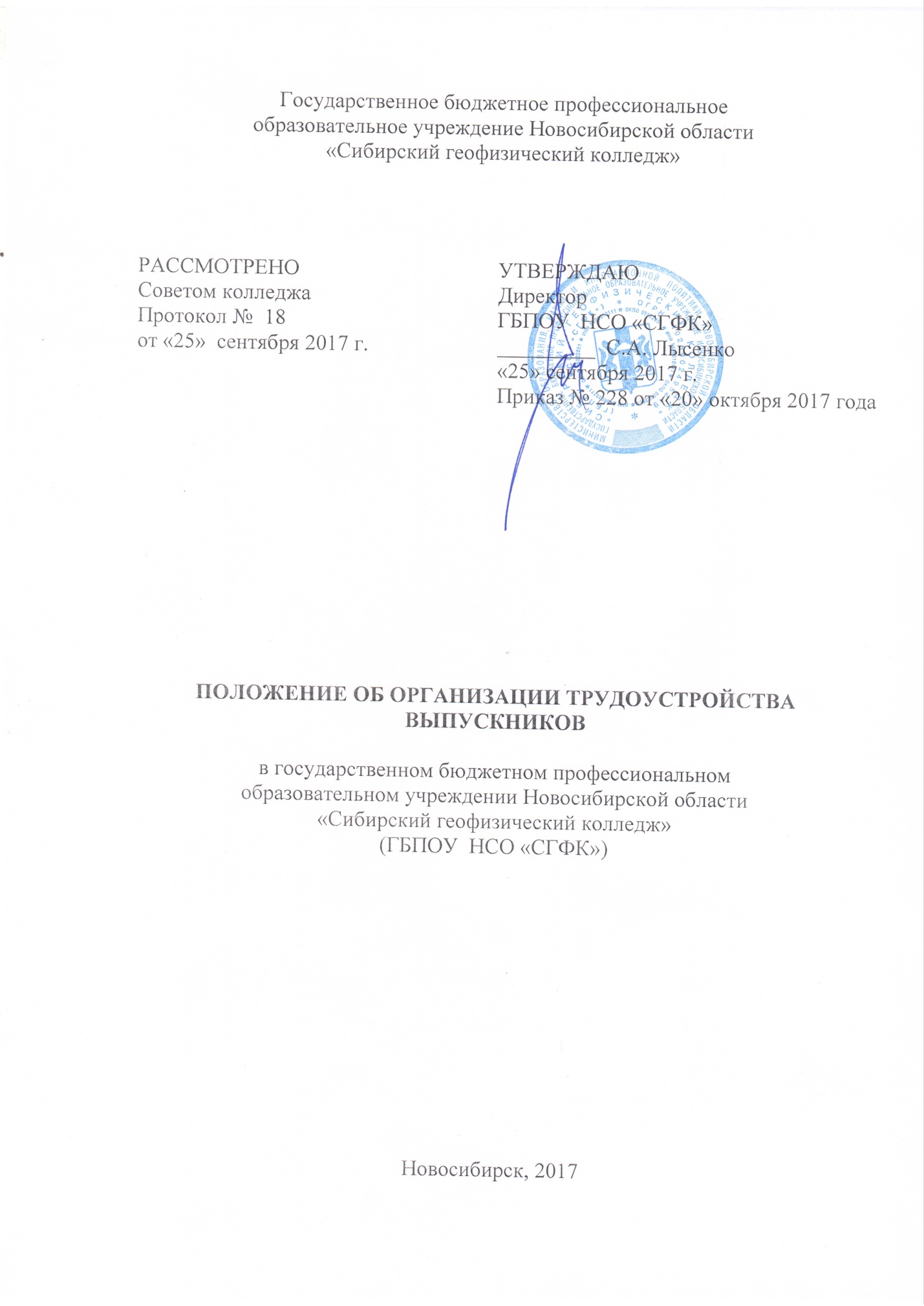 Общие положенияПоложение об организации трудоустройства выпускников (далее - Положение) государственного бюджетного профессионального образовательного учреждения Новосибирской области «Сибирский геофизический колледж» (далее – колледж) определяет порядок организации работы колледжа по трудоустройству выпускников в соответствии с потребностями экономики Новосибирской области и других регионов Российской Федерации.Координацию деятельности колледжа по организации трудоустройства выпускников осуществляет заместитель директора по учебно – производственной работе и секретарь руководителя.Организация системы трудоустройства выпускниковОсновными направлениями деятельности колледжа по организации трудоустройства выпускников являются:реализация системного подхода к организации и планированию работы по трудоустройству выпускников;взаимодействие с организациями Новосибирской области и другими регионами Российской Федерации, отраслевыми объединениями работодателей, органами местного самоуправления, центрами занятости населения и кадровыми агентствами в целях организации целевого приема на обучение, учебно – производственной практики студентов и обеспечения гарантированного трудоустройства выпускников;формирование и развитие долгосрочных договорных отношений с организациями Новосибирской области и различных регионов Российской Федерации в сфере подготовки востребованных работодателями специалистов и рабочих кадров, в том числе целевого обучения по программам среднего профессионального образования;проведение мониторинга о результатах трудоустройства выпускников колледжа в течение двух лет после завершения обучения.Колледжем ежегодно проводится распределение выпускников, обучающихся в учреждении по очной форме обучения, при наличии свободных рабочих мест для трудоустройства (далее – распределение). Распределение выпускников осуществляется комиссией по содействию трудоустройству выпускников (далее – комиссия), не позднее чем за две недели до окончания выпускниками колледжа. Состав комиссии утверждается приказом колледжа.По результатам распределения выпускникам, не позднее даты получения диплома об окончании колледжа, выдаются направления для трудоустройства по форме согласно приложению 1 к настоящему Положению.Основанием для выдачи выпускникам направлений для трудоустройства являются:договор об организации практико – ориентированного обучение по программам среднего профессионального образования;договор на обучение по программам среднего профессионального образования;договор (соглашение) о совместной деятельности в сфере профессионального образования, в том числе по организации содействия трудоустройству выпускников;гарантийное письмо работодателя о трудоустройстве выпускников;заявка организации о кадровой потребности в работниках согласно имеющимся вакансиям.При проведении распределения выпускников комиссией учитываются:средний балл диплома об окончании колледжа от 4,5 до 5,0 (предварительная оценка);активное участие в конкурсах профессионального мастерства, олимпиадах, культурно – массовых, спортивных и других мероприятиях;отношение к категориям лиц с ограниченными возможностями здоровья, детей – сирот и детей, оставшихся без попечения родителей.Выпускник вправе отказаться от получения направления для трудоустройства. Отказ выпускника от получения направления для трудоустройства оформляется в письменном виде по форме согласно приложению 2 к настоящему Положению.Колледж проводит сбор и обобщение информации о приеме на работу выпускников, получивших направление для трудоустройства, в течение двух месяцев с даты их выдачи. Итоги распределения выпускников ежегодно направляются в управление развития трудовых ресурсов и профессионального образования министерства не позднее 15 сентября по форме согласно приложению 3 и 4 настоящего Положения.Реализация колледжем совместно с центрами занятости населения дополнительных направлений деятельности по содействию трудоустройству выпускниковВ целях повышения конкурентоспособности и профессионального развития выпускников колледж обеспечивает развитие учебно – воспитательной работы со студентами:совершенствует  формы учебно – воспитательных мероприятий со студентами в целях развития их творческой активности, самостоятельности, инициативного поведения, коммуникативности, целеустремлённости, исполнительности, ответственности, умения выстраивать общественные отношения, адаптироваться в трудовом коллективе;проводит подготовку студентов к планированию собственной профессиональной карьеры, объективной самооценке индивидуальных ресурсов, мотивации к дальнейшему непрерывному образованию;обеспечивает активное участие студентов выпускных курсов в мероприятиях, направленных на их трудоустройство (выставки, презентации компаний, собеседования с работодателями, конкурсы профессионального мастерства, экскурсии на предприятия).Колледж при взаимодействии с центрами занятости населения проводит мероприятия с участием работодателей в целях содействия трудоустройству и обеспечения информированности работодателей о направлениях подготовки и профессиональных компетенциях выпускников колледжа.Колледж получает следующую информацию, предоставляемую центрами занятости населения:о наличии предложений работодателей о свободных рабочих местах по направлениям профессиональной подготовки выпускников колледжа согласно заявкам колледжа, направленным в центры занятости населения, в течение пяти рабочих дней, следующих за днем получения заявок, по форме согласно приложениям 5 и 6 к настоящему Положению;об обратившихся в центры занятости населения выпускниках колледжа, в том числе отказавшихся от получения направления для трудоустройства.Центры занятости  населения обеспечивают содействие в трудоустройстве выпускников, обратившихся в центры занятости населения, в том числе отказавшихся от получения направления для трудоустройства, с обязательным информированием руководителя колледжа о факте обращения выпускника в центр занятости населения в течение одного рабочего дня, следующего за днем обращения.В целях организации контроля трудоустройства выпускников колледж в установленные сроки предоставляет в управление развития трудовых ресурсов и профессионального образования министерства труда, занятости и трудовых ресурсов Новосибирской области результаты мониторинга о ходе трудоустройства выпускников, обучавшихся по очной форме обучения, с периодичностью:еженедельно, до 1 октября - о ходе трудоустройства выпускников текущего года;ежемесячно, до 1 июля года, следующего за годом выпуска, - о ходе трудоустройства выпускников текущего года и выпускников предыдущего года выпуска;ежеквартально, до 1 июля второго года, следующего за годом выпуска, - о ходе трудоустройства выпускников года, предшествующего предыдущему году выпуска.Основным результатом деятельности колледжа по трудоустройству выпускников является обеспечение трудоустройства выпускников  о полученной специальности (профессии) в течение одного года после окончания обучения на уровне не менее 80% от общей численности выпускников, начиная с выпуска 2015 года.Приложение 1Приложение 2Примерная форма отказа выпускника от получения направления для трудоустройстваЗАЯВЛЕНИЕЯ, ___________________________________, отказываюсь от получения направления для трудоустройства в связи с ____________________________________________________________________________________________________________________________________________________________________________________________________________________________________________________________________________________________________________________________________________________________________________________________________________.Приложение 3(ежегодно, не позднее 15 сентября, бюджет)Итоги распределения выпускников очной формы обучения 20___года, обучавшихся за счет бюджетных ассигнований областного бюджета Новосибирской области, по состоянию на «_____»___________20___годаГосударственное бюджетное профессиональное образовательное учреждение Новосибирской области «Сибирский геофизический колледж»Приложение 4(ежегодно, не позднее 15 сентября, внебюджет)Итоги распределения выпускников очной формы обучения 20___года, обучавшихся за счет средств физических и (или) юридических лиц, по состоянию на «_____»___________20___годаГосударственное бюджетное профессиональное образовательное учреждение Новосибирской области «Сибирский геофизический колледж»Приложение 5Примерная форма заявки колледжаЗАЯВКАот «______»____________20___годаВ государственное казенное учреждение Новосибирской области__________________________________________________________________наименование центра занятости населенияна предоставление информации о наличии предложений организаций – работодателей о вакантных рабочих местах по направлениям профессиональной подготовки выпускников государственного бюджетного профессионального образовательного учреждения Новосибирской области «Сибирский геофизический колледж»Форма передачи информации: в электронном виде  / по почте  / лично, в ЦЗН нужное отметить Руководитель колледжа _____________________ (_____________________________)                                                      подпись                                                                             Ф.И.О.                                                              М.П.Исполнитель:_______________________________________________должность, Ф.И.О., контактный телефонПриложение 6Примерная форма информационной справки центра занятости населенияИНФОРМАЦИОННАЯ СПРАВКАо  наличии предложений организаций – работодателей о вакантных рабочих местах по направлениям профессиональной подготовки выпускниковгосударственного бюджетного профессионального образовательного учреждения Новосибирской области «Сибирский геофизический колледж»Основание: заявка колледжа от «_____»__________20____годаРуководитель центра занятости населения ___________________ (__________________________)                                                                                       подпись                                                      Ф.И.О.М.П.Дата составления информационной справки «_____»_____________20___годаИсполнитель:_______________________________________________должность, Ф.И.О., контактный телефон_______________________________Подтверждение о трудоустройстве выпускника*наименование профессиональной образовательной организацииОснование:Направление для трудоустройства №__Направление для трудоустройстваот «_____»________20____года № ___от «_____»______20____годаВыпускник ___________________________________Настоящим подтверждается наименование профессиональной организациитрудоустройство выпускника _____________________________________________________________________________________________________указать наименование профессиональной образовательной организациифамилия, имя, отчество________________________________завершивший «____»   ________20___годафамилия, имя, отчествообучение  по профессии (специальности)на должность (по профессии) ___________________________________________________________________наименование профессии (специальности)указать должность (профессию), структурное подразделениенаправляется для трудоустройства в ___________________________________________________________________________________________________наименование организации (предприятия)наименование организации (предприятия)___________________________________согласно приказу о приеме на работуфактический адрес организации (предприятия)от «_____»____20___года №______ в должности (по профессии)___________________________________Руководитель ____________________наименование должности (профессии)указать должность ответственного лица – руководителя организации, структурного подразделения, или кадровой службыСрок прибытия по месту трудоустройства___________ (___________________)до «_______»____________20___года          подпись                                       Ф.И.О.М.П.Руководитель ___________________________________сокращенное наименование профессиональной организации*Подлежит возврату в заполненном виде в ______________________________________________(_____________________)наименование профессиональной образовательной организации         подпись                                                        Ф.И.О._________________________________М.П.почтовый адрес профессиональной образовательной организации, контактные телефоны, e-mailчеловек№ п/пКодНаименование программ подготовкиВыпуск 20__года (январь-февраль/июнь), всегов том числе:в том числе:в том числе:в том числе:в том числе:в том числе:Количество выпускников, подтвердивших трудоустройство на основании распределенияКоличество выпускников, трудоустроившихся самостоятельно№ п/пКодНаименование программ подготовкиВыпуск 20__года (январь-февраль/июнь), всегоколичество выпускников, получивших направления для трудоустройстваколичество выпускников, отказавшихся от получения направления для трудоустройстваиз них:из них:из них:из них:Количество выпускников, подтвердивших трудоустройство на основании распределенияКоличество выпускников, трудоустроившихся самостоятельно№ п/пКодНаименование программ подготовкиВыпуск 20__года (январь-февраль/июнь), всегоколичество выпускников, получивших направления для трудоустройстваколичество выпускников, отказавшихся от получения направления для трудоустройствапризваны в ряды ВС РФпродолживших обучение по очной форме находящихся в отпуске по уходу за ребенкомотказавшихся от распределения по другим причинамКоличество выпускников, подтвердивших трудоустройство на основании распределенияКоличество выпускников, трудоустроившихся самостоятельно123456789101112105.01.01Гидрометнаблюдатель221.21.11Геофизические методы поисков и разведки месторождений полезных ископаемых321.02.12Технология и техника разведки месторождений полезных ископаемых421.02.13Геологическая съемка, поиски и разведка месторождений полезных ископаемыхчеловек№ п/пКодНаименование программ подготовкиВыпуск 20__года (январь-февраль/июнь), всегов том числе:в том числе:в том числе:в том числе:в том числе:в том числе:Количество выпускников, подтвердивших трудоустройство на основании распределенияКоличество выпускников, трудоустроившихся самостоятельно№ п/пКодНаименование программ подготовкиВыпуск 20__года (январь-февраль/июнь), всегоколичество выпускников, получивших направления для трудоустройстваколичество выпускников, отказавшихся от получения направления для трудоустройстваиз них:из них:из них:из них:Количество выпускников, подтвердивших трудоустройство на основании распределенияКоличество выпускников, трудоустроившихся самостоятельно№ п/пКодНаименование программ подготовкиВыпуск 20__года (январь-февраль/июнь), всегоколичество выпускников, получивших направления для трудоустройстваколичество выпускников, отказавшихся от получения направления для трудоустройствапризваны в ряды ВС РФпродолживших обучение по очной форме находящихся в отпуске по уходу за ребенкомотказавшихся от распределения по другим причинамКоличество выпускников, подтвердивших трудоустройство на основании распределенияКоличество выпускников, трудоустроившихся самостоятельно123456789101112105.01.01Гидрометнаблюдатель221.21.11Геофизические методы поисков и разведки месторождений полезных ископаемых321.02.12Технология и техника разведки месторождений полезных ископаемых421.02.13Геологическая съемка, поиски и разведка месторождений полезных ископаемых№ п/пКодНаименование укрупненной группы направлений подготовки, наименование профессии (специальности) среднего профессионального образованияЧисленность выпускников, нуждающихся в содействии в трудоустройстве, человекПримечание (сведения о наличии/отсутствии у выпускника жилья; месте постоянного проживания выпускника; ожидаемом уровне заработной платы и др.)12345Программы подготовки квалифицированных рабочих, служащихПрограммы подготовки квалифицированных рабочих, служащихПрограммы подготовки квалифицированных рабочих, служащихПрограммы подготовки квалифицированных рабочих, служащихПрограммы подготовки квалифицированных рабочих, служащих05.00.00 Науки о земле05.00.00 Науки о земле05.00.00 Науки о земле05.00.00 Науки о земле05.00.00 Науки о земле105.01.01ГидрометнаблюдательПрограммы подготовки специалистов среднего звенаПрограммы подготовки специалистов среднего звенаПрограммы подготовки специалистов среднего звенаПрограммы подготовки специалистов среднего звенаПрограммы подготовки специалистов среднего звена21.00.00 Прикладная геология, горное дело, нефтегазовое дело и геодезия21.00.00 Прикладная геология, горное дело, нефтегазовое дело и геодезия21.00.00 Прикладная геология, горное дело, нефтегазовое дело и геодезия21.00.00 Прикладная геология, горное дело, нефтегазовое дело и геодезия21.00.00 Прикладная геология, горное дело, нефтегазовое дело и геодезия221.02.11Геофизические методы поисков и разведки месторождений полезных ископаемых321.02.12Технология и техника разведки месторождений полезных ископаемых421.02.13Геологическая съемка, поиски и разведка месторождений полезных ископаемых№ п/пНаименование должности (профессии)Наименование организации - работодателяАдрес организации - работодателяКонтактные телефоны, Ф.И.О., должность лиц, ответственных за работу с кадрами, e-mailКоличество вакантных штатных единицПредложения по размеру заработной платы (рублей в месяц)Сведения о характере и режиме работыДополнительная информация (о предоставлении служебного жилья, общежития и др.)123456789